Нижнетанайский сельский Совет депутатов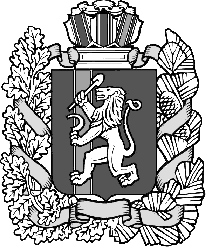 Дзержинского районаКрасноярского краяРЕШЕНИЕ 21.03.2022 г. 			с. Нижний Танай 				№ 12-102РО внесении изменений в Решение Нижнетанайского сельского Совета депутатов от 01.08.2018г. № 16-68Р «Об утверждении положения об организации и проведении публичных слушаний в муниципальном образовании Нижнетанайский сельсовет»В соответствии с Федеральным законом от 1 июля 2021 г. № 289-ФЗ «О внесении изменений в статью 28 Федерального закона "Об общих принципах организации местного самоуправления в Российской Федерации», На основании статьи 28 Федерального закона от 06.10.03 г. № 131-ФЗ «Об общих принципах организации местного самоуправления в Российской Федерации», руководствуясь Уставом Нижнетанайского сельсовета Дзержинского района Красноярского края, Нижнетанайский сельский Совет депутатов,РЕШИЛ:1. Внести в Положение  об организации и проведении публичных слушаний в муниципальном образовании Нижнетанайский сельсовет утвержденное решением Нижнетанайского сельского Совета депутатов от 01.08.2018 № 16-68Р (далее - Положение) следующие изменения:1.1. Пункт 3 статьи 1 Положения изложить в новой редакции:«3. Публичные слушания проводятся по инициативе:- населения Нижнетанайского сельсовета обладающих избирательным правом;- Нижнетанайского сельского Совета депутатов (далее также - представительный орган);- Главы Нижнетанайского сельсовета (далее также – Глава муниципального образования).»;1.2.  пункт 2 статьи 2 Положения изложить в новой редакции:«Статья 2. Порядок формирования инициативной группы жителей муниципального образования по проведению публичных слушаний2. Решение о создании инициативной группы граждан по проведению публичных слушаний по обсуждению проектов муниципальных правовых актов по вопросам местного значения, выносимым на публичные слушания, принимается на собрании граждан или общественным объединением и оформляется протоколом.»;1.3. Пункт 2 статьи 4 Положения изложить в новой редакции:«2. Правовой акт Главы муниципального образования, представительного органа муниципального образования о проведении публичных слушаний подлежит опубликованию в порядке, установленном для официального опубликования муниципальных правовых актов.»;1.4. Абзац четвертый пункта 8 статьи 4 Положения изложить в новой редакции:«- подписи, признанные недействительными в соответствии с пунктом 6 статьи 3 данного Положения;»;1.5. Пункт 15 статьи 4 Положения изложить в новой редакции:«15. В случае назначения публичных слушаний в сроки, установленные Уставом Нижнетанайского сельсовета, в средствах массовой информации, в том числе на официальном сайте Администрации Нижнетанайского сельсовета в информационно-телекоммуникационной сети "Интернет" или в случае отсутствия возможности размещать информацию о своей деятельности в информационно-телекоммуникационной сети "Интернет", на официальном сайте Красноярского края или Нижнетанайского сельсовета с учетом положений Федерального закона от 9 февраля 2009 года N 8-ФЗ "Об обеспечении доступа к информации о деятельности государственных органов и органов местного самоуправления", заблаговременно должно быть опубликовано сообщение, в котором необходимо указать:- дату, время и место проведения публичных слушаний.- тему слушаний;- инициаторов проведения публичных слушаний;- проект нормативного правого акта, если его опубликование предусмотрено действующим законодательством;- порядок ознакомления с проектом муниципального правого акта в случае, если проект нормативного правого акт не подлежит обязательному опубликованию в соответствии с действующим законодательством.»;1.6. Статью 5 Положения изложить в новой редакции:«Статья 5. Организация и проведение публичных слушаний1.Организацию и проведение публичных слушаний осуществляет администрация Нижнетанайского сельсовета.»;1.7 абзац 1 пункта 1 статьи 6 Положения изложить в новой редакции:«1. Лица, участвующие в публичных слушаниях, вправе направлять в администрацию Нижнетанайского сельсовета письменные предложения по вопросу, вынесенному на публичные слушания (далее – предложения по вопросу, вынесенному на публичные слушания).»;1.8. Статью 6 Положения дополнить подпунктом 1.1. следующего содержания:«1.1. Лица, участвующие в публичных слушаниях, вправе направлять свои замечания и предложения по вынесенному на обсуждение проекту муниципального правового акта, в том числе посредством официального сайта Администрации Нижнетанайского сельсовета в информационно-телекоммуникационной сети "Интернет" или в случае отсутствия возможности размещать информацию о своей деятельности в информационно-телекоммуникационной сети "Интернет", на официальном сайте Красноярского края или Нижнетанайского сельсовета с учетом положений Федерального закона от 9 февраля 2009 года N 8-ФЗ "Об обеспечении доступа к информации о деятельности государственных органов и органов местного самоуправления".»;1.9. Пункт 2 статьи 7 Положения признать утратившим силу;1.10. Подпункты 3,4 пункта 2 статьи 8 Положения изложить в новой редакции:«3) дата, номер и наименование муниципального акта о назначении публичных слушаний;4) дата, источник опубликования муниципального акта о назначении публичных слушаний;»;1.11. Подпункт 8 пункта 2 статьи 8 Положения изложить в новой редакции:«8) решения (рекомендации), принятые участниками публичных слушаний по итогам открытого заседания;»;1.12. Абзац третий пункта 4 статьи 9 Положения изложить в новой редакции:«По итогам открытого заседания по проекту правового акта, вынесенному на публичные слушания, участники публичных слушаний принимают одно из следующих решений:»;1.13. Пункт 5 статьи 9 Положения изложить в новой редакции:«5. Решение публичных слушаний, включая мотивировочное его обоснование, подлежит опубликованию в срок, установленный Уставом муниципального образования для опубликования нормативных правовых актов, в том числе на официальном сайте Администрации Александро-Ершинского сельсовета в информационно-телекоммуникационной сети "Интернет" или в случае отсутствия возможности размещать информацию о своей деятельности в информационно-телекоммуникационной сети "Интернет", на официальном сайте Красноярского края или Александро-Ершинского сельсовета с учетом положений Федерального закона от 9 февраля 2009 года N 8-ФЗ "Об обеспечении доступа к информации о деятельности государственных органов и органов местного самоуправления".»;1.14. Подпункт 7 пункта 2 статьи 10 Положения изложить в новой редакции:«7) решения (рекомендации), принятые участниками публичных слушаний по итогам открытого заседания;»;1.15. Пункт 3 статьи 10 Положения изложить в новой редакции:«3. Заключение о результатах публичных слушаний, включая мотивированное обоснование принятых решений, подлежит опубликованию в порядке, установленном для официального опубликования муниципальных правовых актов, в том числе на официальном сайте Администрации Нижнетанайского сельсовета в информационно-телекоммуникационной сети "Интернет" или в случае отсутствия возможности размещать информацию о своей деятельности в информационно-телекоммуникационной сети "Интернет", на официальном сайте Красноярского края или Нижнетанайского сельсовета с учетом положений Федерального закона от 9 февраля 2009 года N 8-ФЗ "Об обеспечении доступа к информации о деятельности государственных органов и органов местного самоуправления".».3.Контроль за исполнением оставляю за собой.4. Решение вступает в силу в день, следующего за днем его официального обнародования. Председатель Совета депутатовГлава Нижнетанайского сельсовета                                        К.Ю. Хромов                                      	   